التصحيح الرسمي لموضوع الرياضيات شعبة تسيير و اقتصاد بكالوريا 2011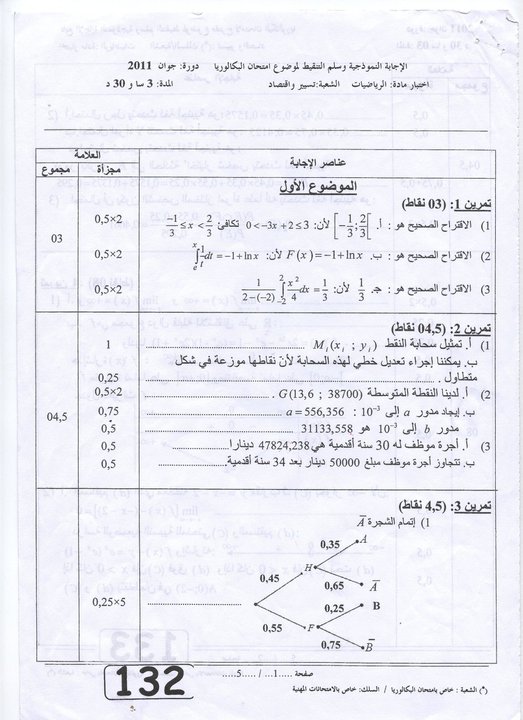 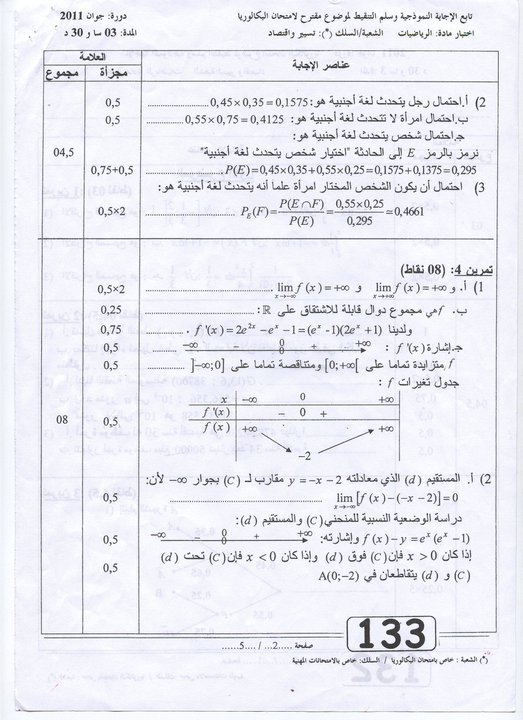 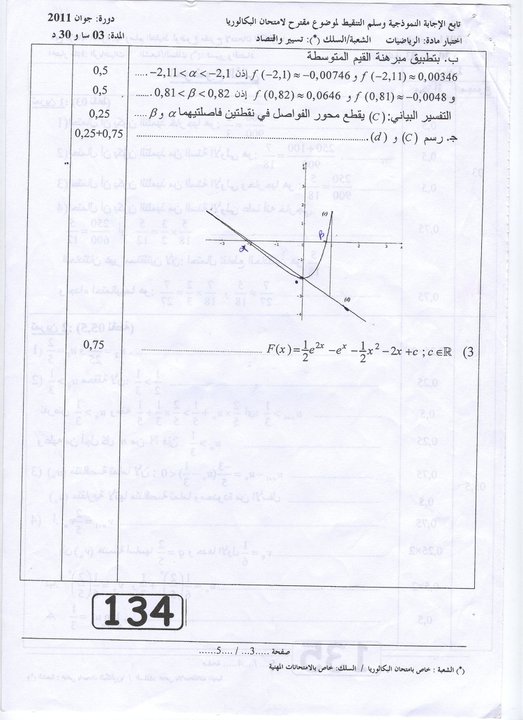 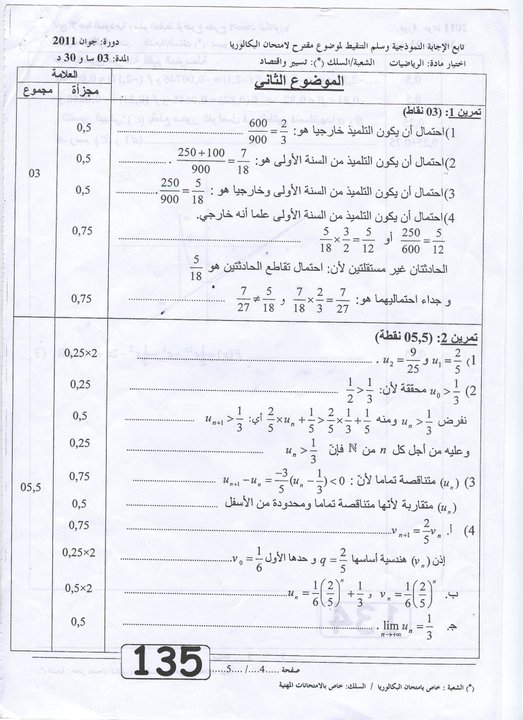 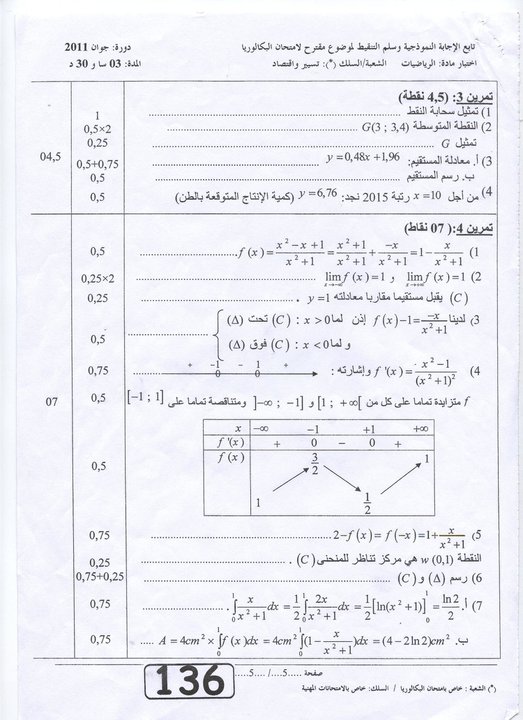 